«Зимующие птицы»Конспект НОД в подготовительной группе по конструированию из бумаги.Цели:Закреплять умение детей складывать квадрат по диагонали (базовая форма «косыночка»).Продолжать учить детей сгибать по линии назад и загибать вперёд части поделки. Воспитывать аккуратность в складывании и наклеивании деталей. Развивать общие речевые навыки (чёткость дикции, правильное звукопроизношение).Координировать речь с движением, развивать мелкую моторику.Совершенствовать грамматический строй речи.Развивать связную речь.Развивать творческую фантазию.Воспитывать отзывчивость и дружелюбие. Предварительная работа:Наблюдение на прогулке за воронами, воробьями, снегирём.Чтение рассказа Г. Скребицкого «Длиннохвостые разбойники», стихотворения М. Глазкова «Покормите птиц». Демонстрационный материал:Картинки с изображением зимующих птиц (вороны, воробья, снегиря).Раздаточный материал:Квадраты разных цветов (10х10) и (7х7);Ножницы.Ход занятия:1. Организационный момент. Коммуникативная игра «Здравствуйте!» (сл. и муз. М. Картушиной)2. Дети рассаживаются на места, в это время влетает Сорока, трещит:Сорока: Была сегодня в лесу, одни птицы улетели, другие остались, ничего не пойму, что к чему?Воспитатель: Тише, тише, не шуми. Ребята, вы узнали, кто это?Дети: Сорока.Сорока: Ой, здравствуйте, ребята!Дети: Здравствуй, Сорока!Воспитатель: Что случилось, Сорока?Сорока: Так я говорю, была сегодня в лесу, одни птицы улетели, другие остались, ничего не пойму.Воспитатель: Давайте вместе отправимся в лес и поможем Сороке разобраться.Дети: Давайте.Воспитатель: Раз, два, три, повернись, на лесной опушке окажись!Дети поворачиваются вокруг себя и оказываются на лесной опушке. Звучит музыка.Воспитатель: Посмотрите, ребята, как вокруг красиво, какой воздух! Слышите голоса? Это нас лесные жители встречают. Это кто нас здесь встречает, ласково так привечает?На столе лежат картинки с изображением животных и птиц. Дети их называют.Воспитатель: Молодцы, правильно. Как одним словом можно назвать белку, волка, зайца и лису?Дети: Дикие животные.Воспитатель: Как одним словом можно назвать воробья, синицу, снегиря, ворону?Дети: Зимующие птицы.Воспитатель: Положите в одну сторону животных, в другую – птиц. Молодцы, ребята! Загадки отгадывать любите?Озорной мальчишка в сером армячишке По двору шныряет, крошки собирает. (Воробей)Красногрудый, чернокрылый,Любит зёрнышки клевать,С первым снегом на рябине он появится опять. (Снегирь)Окраской – сероватая, повадкой – вороватая, Каркунья хрипловатая. (Ворона)Дети находят загаданных птиц и прикрепляют их на мольберт .Воспитатель: Какие это птицы?Дети: Зимующие.Воспитатель: Почему они так называются?Дети: Потому что остаются зимовать.Воспитатель:  Ребята, а какая зима? Зима суровая, вьюжная, морозная. Легко ли птицам зимой в лесу? Почему?Дети размышляют.Воспитатель: Да, правильно, ребята. Птицам тяжело найти себе корм под снегом. Они прилетают ближе к людям за помощью, взрослые делают кормушки и насыпают в них корм.Воспитатель: Ребята, скажите, чем питаются птицы? Дети высказывают свои предположения.Воспитатель: Правильно, ребята. Хотите, я вам расскажу по секрету, какая птица, чем питается?  Воспитатель рассказывает, что воробьи питаются зёрнышками, крошками. Синицы питаются зёрнышками, крошками, любимое их лакомство – сало.Снегири едят семена, ягоды, любят клевать ягоды рябины.Вороны питаются очистками, остатками пищи.Сорока: Ой, а что это за конверт лежит?Воспитатель: Кто же его оставил? Это конверт от старичка Лесовичка. Что же в нём лежит?Воспитатель достаёт схемы. Воспитатель: Ребята, старичок Лесовичок  прислал нам схемы, по которым мы можем сделать зимующих птиц.3. В мастерской Волшебного квадрата.Практическая часть: Воспитатель,  рассматривая схемы изготовления птиц, уточняет с детьми основные приёмы складывания поделок. Снегирь и воробей:Согните квадрат двухцветной бумаги так, чтобы чёрный цвет оказался снаружи. Перегните получившийся треугольник пополам (схема 1).Согните верхний угол вниз, захватывая один слой бумаги (схема 2).Согните поделку пополам. Поверните работу (схема 3).На маленьком треугольнике вогните треугольник так, чтобы он был виден (схема 4).С двух сторон поднимите углы – крылья (схема 5).Сделайте надрез. Оберите части, расположенные ниже надреза, внутрь фигурки (схема 6).Проверьте результат (схема 7).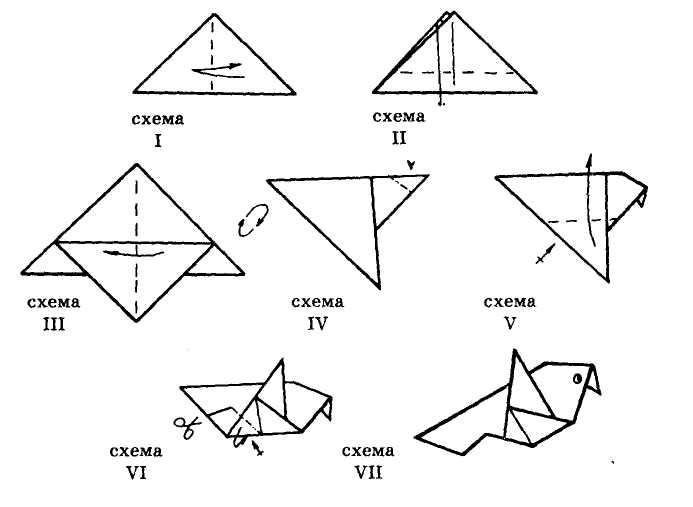        Ворона: Базовую формы «воздушных змей» переверните на другую сторону (схема 1).Короткие стороны согните к линии перегиба (схема 2).Переверните работу (схема 3).Опустите верхний угол (схема 4).Верните угол на своё место (схема 5).От намеченной линии отогните углы (схема 6).Согните фигурку пополам. Поверните фигурку (схема 7).Перегните угол (схема 8).Вогните угол по линии перегиба (он должен сильно выходить за пределы фигуры) (схема 9).Захватите один слой бумаги и опустите боковую сторону треугольника на нижнюю. Таким же образом сделайте крыло с другой стороны (схема 10).Оцените результат (схема 11).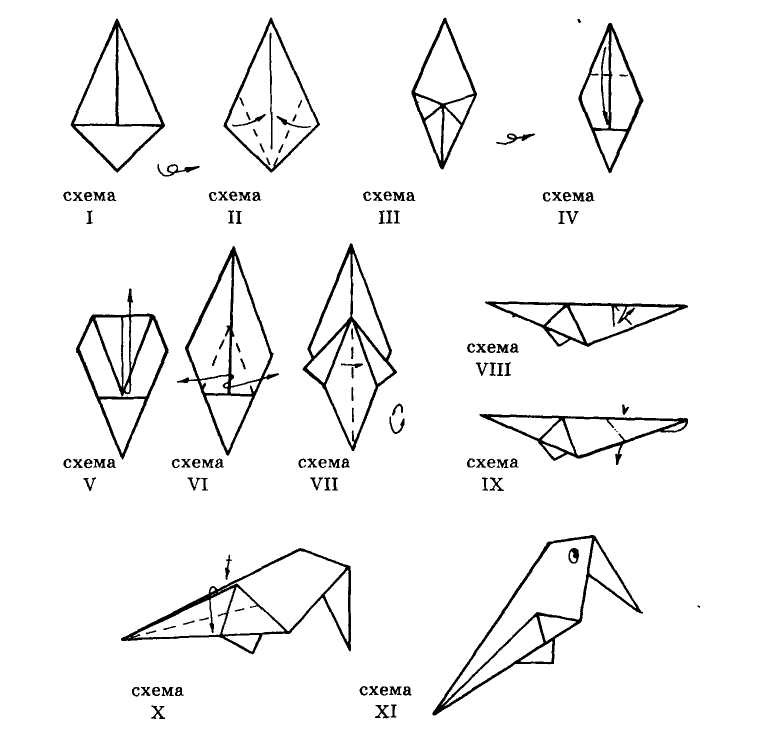 Повторяют правила оригамистов: держи фигурку так, как она нарисована на схеме; сделал сам – помоги соседу. Пальчиковая игра. Много могут пальчики – озорные мальчики: Могут карандаш держать, Чтоб картинки рисовать, Могут пальчики лепить, Из бумаги птиц сложить И машинку, и зверей. Приготовьтесь поскорей! Вы готовы? Начинаем. Дети самостоятельно по схемам складывают поделку и выполняют аппликацию. 	Воспитатель: Молодцы, ребята! Давайте посадим птиц в кормушку и оставим под деревом. То-то удивится старичок Лесовичок, когда увидит, что все птицы на своих кормушках сидят. Воспитатель: А вы знаете, птицы тоже умеют играть. Один раз я подсмотрела, как играли голуби и воробьи, хотите, я вас научу?– Сорока, давай играть вместе с нами.Физминутка  «Голуби и Воробьи»Среди белых голубей                          (Дети идут по кругу, изображая голубей;Скачет шустрый воробей.                в центре один ребенок – он скачет как                                                           воробей.)Воробушек – пташка,                      (Дети встают лицом в круг, идут при-Серая рубашка.                                 ставным шагом. «Воробей» пытаетсяОткликайся, воробей,                       «вылететь» из круга; «голуби», взяв-Вылетай-ка, не робей.                       шись за руки, не пускают его.)  Воспитатель: Птиц вы покормили, давайте угостим Сороку, ей тоже будет нелегко зимой. Дети угощают Сороку семечками.Сорока: Спасибо, ребята за угощение. Теперь я всем расскажу, почему не все птицы улетели и что они едят. До свидания, ребята!Дети прощаются с Сорокой.Воспитатель: Ну, что же, ребята, и нам пора возвращаться в детский сад. Один, два, три, повернись, в детский сад возвратись!4. Итог– Каких птиц вы повстречали в лесу?  – Как можно назвать их одним словом?  – Мы с вами сейчас пойдём на прогулку и покормим птиц. Кого угостим салом?Рябиной?Семечками?Кусочком яблока?